Les tables d’addition : 5 connaissances et 2 stratégiesLes suivants (connaissance)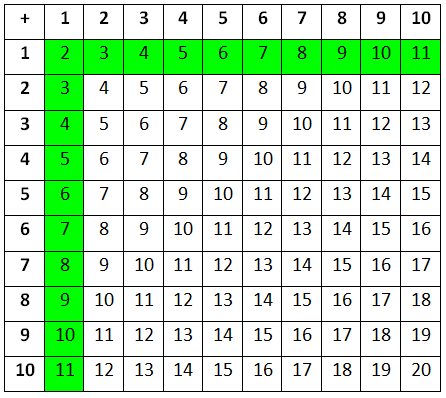 Les règles de la numération (connaissance)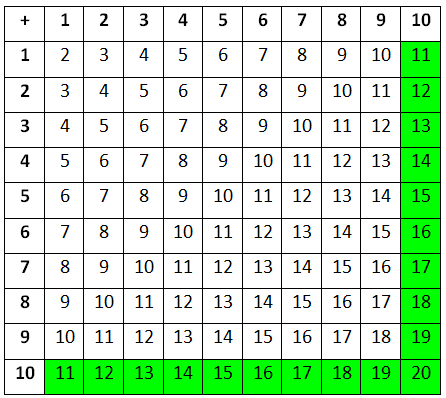 Les doubles (connaissance)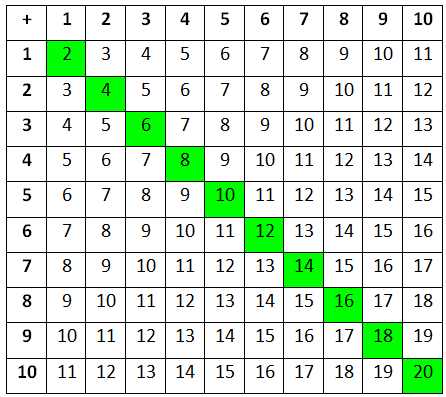 Les compléments à 10 (connaissance)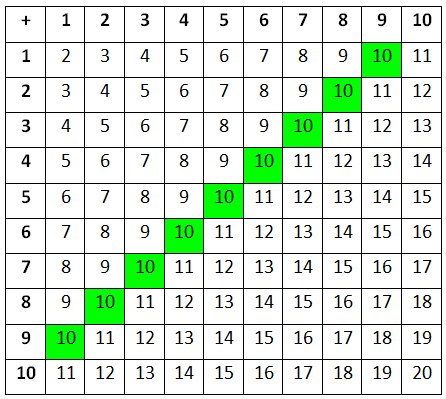 Les sommes inférieures à 10 (connaissance)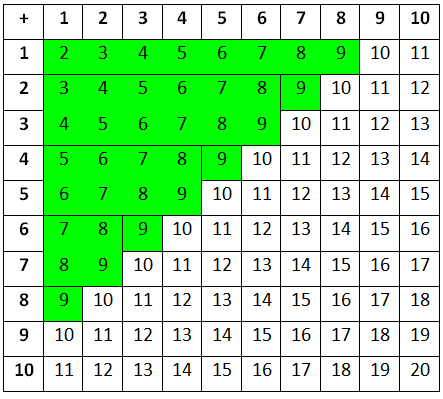 Les sommes inférieures à 10 (connaissance)Les presque-doubles (stratégie)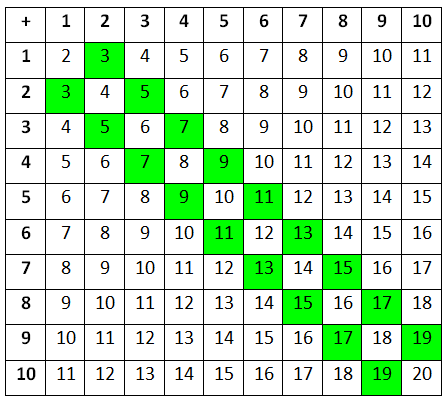 Le passage par 10 (stratégie)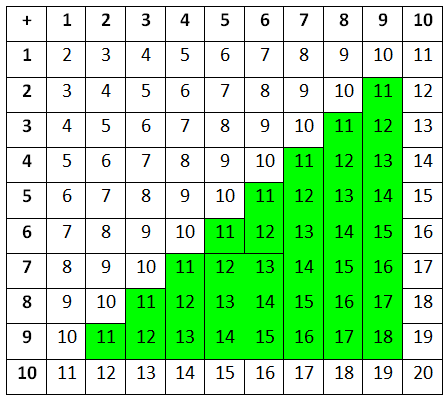 